Thomas Jefferson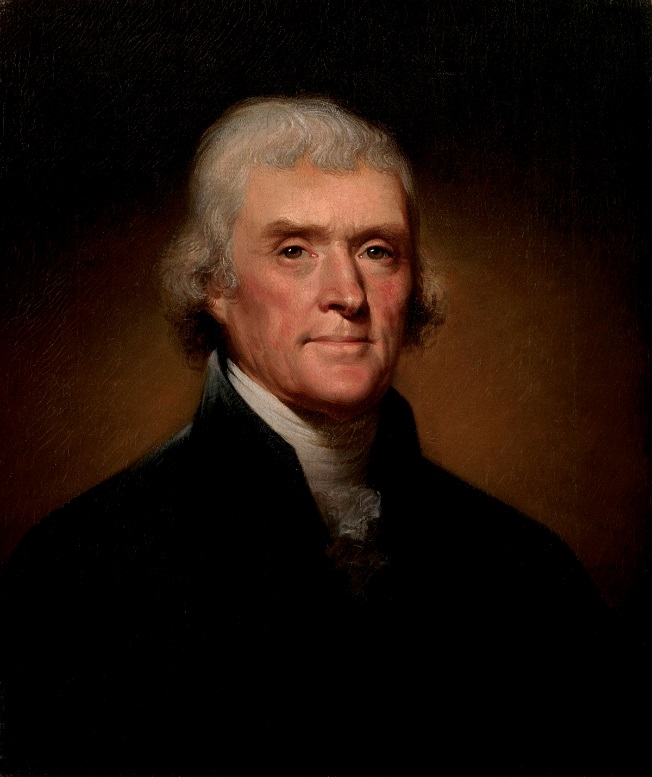 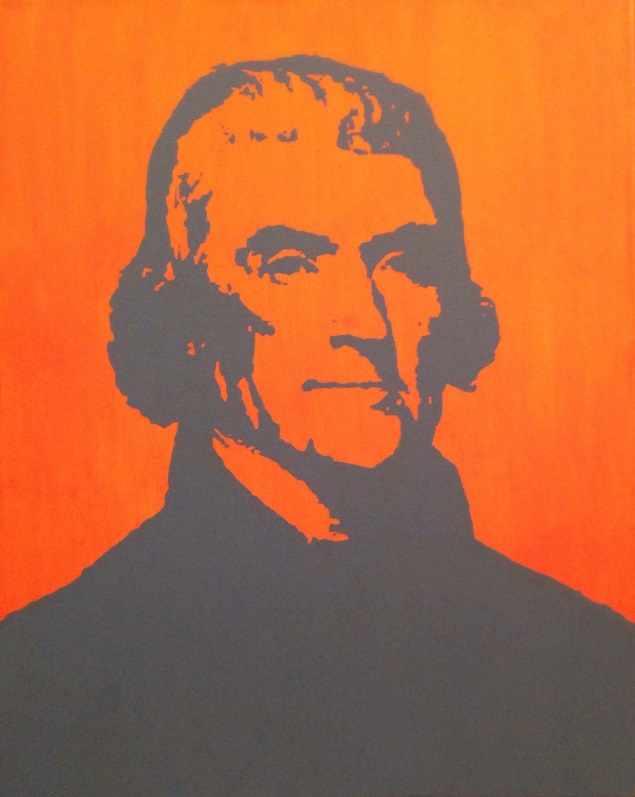 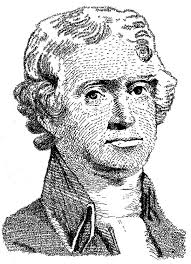 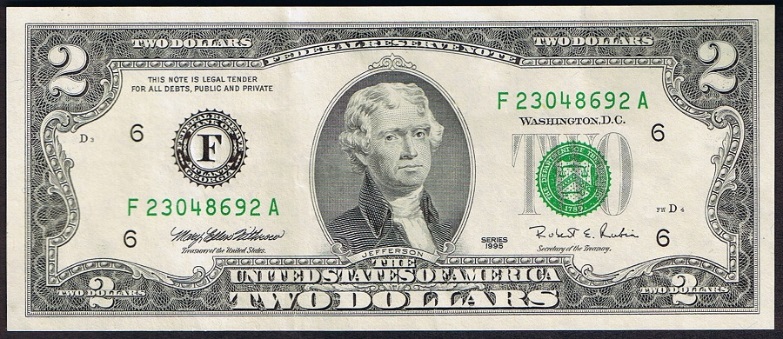 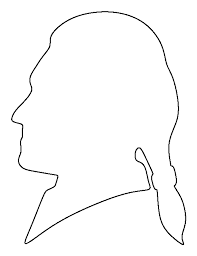 